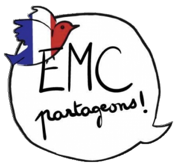 Observe les cartes et entoure tes forces.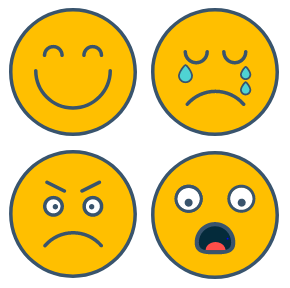 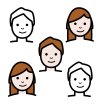 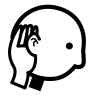 Gérer mes émotionsTravailler en groupeÉcouter les autres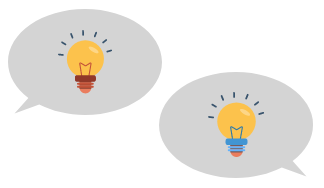 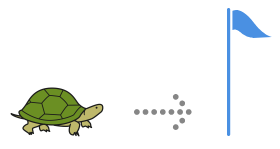 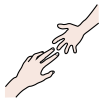 Partager mes idéesPersévérer dans l’effortAider mes camarades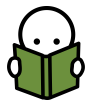 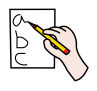 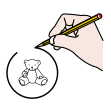 Lire à haute voixAvoir une écriture lisibleRespecter une consigne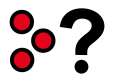 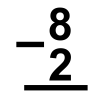 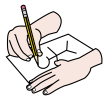 CompterCalculerDessiner ou schématiser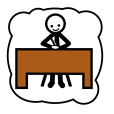 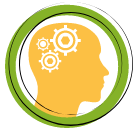 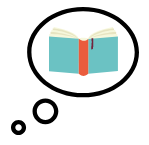 Rester concentréMémoriser un court texteUtiliser mes connaissances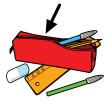 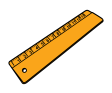 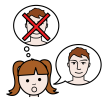 Trouver le bon matérielÊtre précisOser se tromper